T.C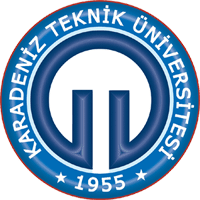 KARADENİZ TEKNİK ÜNİVERSİTESİMÜHENDİSLİK FAKÜLTESİ-METALURJİ VE MALZEME MÜHENDİSLİĞİÖĞRENCİ TAKİP FORMU                                                                                                                                          TARİH:………./……/ 20…(*) Bilgideğişikliğidurumundadanışmanınbilgilendirilmesigerekmektedir.METALURJİ VE MALZEME MÜHENDİSLİĞİ BÖLÜMÜÖğrenciAdıSoyadı:…..……………………………………………………..………..Öğrenci No:……………GENEL BİLGİLERADI SOYADI:……………………………………………………………………………………………………………ÖĞRENCİ NO:………………………………………………………………………………………………………….BABA ADI:……………………………………………………………………………………………………………..ANNE ADI:………………………………………………………………………………………………………………DOĞUM YERİ/TARİHİ (G/A/Y):………………………………………………………………………………EĞİTİM BİLGİLERİMEZUN OLDUĞU LİSE:…………………………………………………………………………………………..ÜNİVERSİTEYE KAYIT TARİHİ:………………………………………………………………………………İLETİŞİM BİLGİLERİ*GSM:E-MAİL:EV ADRESİ:ACİL BİR DURUMDA İLETİŞİM KURULACAK KİŞİNİNADI SOYADI YAKINLIK DERECESİGSM1)2)STAJ BİLGİLERİ1)2)3)EĞER VARSA ÖZEL SAĞLIK PROBLEMİ:1. YARIYIL1. YARIYIL1. YARIYIL1. YARIYIL1. YARIYIL1. YARIYIL1. YARIYIL1. YARIYIL1. YARIYIL1. YARIYIL1. YARIYIL1. YARIYIL2. YARIYIL2. YARIYIL2. YARIYIL2. YARIYIL2. YARIYIL2. YARIYIL2. YARIYIL2. YARIYIL2. YARIYIL2. YARIYILKodDers AdıNotNotNotÖn KoşulKodKodDers AdıNotNotÖn KoşulAITB1001Atatürk İlk. veİnk. Tar-IAITB1000AITB1000Atatürk İlk. Ve İnk. Tar - IIKIM 1010Temel Kimya FIZ 1002 FIZ 1002Fizik - IIFIZ 1001Fizik-IKIM 1008KIM 1008FizikokimyaMAT1011Matematik-IMAT 1008MAT 1008Matematik - IIMET1001Mühendislik ÇizimiMET 1000 MET 1000 Bilgisayar ProgramlamaTDB1001Türk Dili-ITDB 1000TDB 1000Türk Dili - IIYDB1001İngilizce-IYDB 1002YDB 1002İngilizce - II   MET 1005Metalurji ve Malzeme Müh. GirişMET 1002MET 1002Bilgisayar Destekli Mühendislik  ÇizimiToplam KrediToplam KrediToplam KrediToplam KrediToplam Kredi3. YARIYIL3. YARIYIL3. YARIYIL3. YARIYIL3. YARIYIL3. YARIYIL3. YARIYIL3. YARIYIL3. YARIYIL3. YARIYIL3. YARIYIL3. YARIYIL4. YARIYIL4. YARIYIL4. YARIYIL4. YARIYIL4. YARIYIL4. YARIYIL4. YARIYIL4. YARIYIL4. YARIYIL4. YARIYILKodDers AdıDers AdıNotNotÖn KoşulKodDers AdıDers AdıNotNotÖn KoşulMAT2011Diferansiyel DenklemlerDiferansiyel DenklemlerMET2012Malzeme Bilimi-IIMalzeme Bilimi-IIMET2003Statik ve MukavemetStatik ve MukavemetMET2008Taşınım OlaylarıTaşınım OlaylarıMET2009Malzeme Bilimi-IMalzeme Bilimi-IMET2014Çözeltiler TermodinamiğiÇözeltiler TermodinamiğiMET2015MET2015Metalurji TermodinamiğiMetalurji TermodinamiğiMET2002Faz DiyagramlarıFaz DiyagramlarıMET2005Meslek EtiğiMeslek EtiğiMET2004Olasılık ve İstatistikOlasılık ve İstatistikMETMETToplam KrediToplam KrediToplam KrediToplam KrediToplam KrediToplam Kredi5. YARIYIL5. YARIYIL5. YARIYIL5. YARIYIL5. YARIYIL5. YARIYIL5. YARIYIL5. YARIYIL5. YARIYIL5. YARIYIL5. YARIYIL5. YARIYIL6. YARIYIL6. YARIYIL6. YARIYIL6. YARIYIL6. YARIYIL6. YARIYIL6. YARIYIL6. YARIYIL6. YARIYIL6. YARIYILKodDers AdıNotNotNotÖn KoşulKodKodDers AdıNotNotÖn KoşulMET3011Fiziksel MetalurjiMET2009 MET3024MET3024 PolimerlerMET3009Döküm Prensipleri ve TeknolojisiMET3026MET3026Malzemelerin Mekanik DavranışlarıMET3005Malzeme KarakterizasyonuMET3010MET3010Metalurji ve Malzeme Lab. - IMET3003Kimyasal MetalurjiMET3000MET3000Seramik MalzemelerMET3027Mesleki İngilizceMET3028MET3028Tasarım ve Malzeme Seçimi METMETMETMETMETMETToplam KrediToplam KrediToplam KrediToplam KrediToplam Kredi7. YARIYIL7. YARIYIL7. YARIYIL7. YARIYIL7. YARIYIL7. YARIYIL7. YARIYIL7. YARIYIL7. YARIYIL7. YARIYIL7. YARIYIL7. YARIYIL8. YARIYIL8. YARIYIL8. YARIYIL8. YARIYIL8. YARIYIL8. YARIYIL8. YARIYIL8. YARIYIL8. YARIYIL8. YARIYILKodDers AdıNotNotÖn KoşulKodKodDers AdıNotÖn KoşulMET4011Mühendislik Tasarımı MET 4004MET 4004Mesleki Deneyim IIMET4007Metalurji ve Malzeme Lab.- IIMET 4000MET 4000Bitirme ProjesiMET4037Plastik Şekil VermeMETMETMET4021Mesleki Deneyim IMETMETMETMETMETMETMETMETMETToplam KrediToplam KrediToplam KrediToplam KrediToplam KrediGENEL TOPLAMGENEL TOPLAMGENEL TOPLAM240